Государственное профессиональное образовательное учреждение Республики Коми «Коми республиканский колледж культуры им. В.Т. Чисталева» Программа учебной практикиобучающихся специальности 51.02.02  Социально-культурная деятельностьпо виду: Организация и постановка культурно-массовых   мероприятий и театрализованных представленийуровень подготовки — углубленныйформа реализации – очная с применением дистанционных технологийСыктывкар2020 г.1.Паспорт программы учебной практики1.1.Место учебной практики в структуре профессиональной образовательной программы:Программа учебной практики является дополнением к Рабочей программе учебной и производственной практик специальности 51.02.02 Социально-культурная деятельность,  по виду: Организация и постановка культурно-массовых   мероприятий и театрализованных представлений в части освоения вида профессиональной деятельности: организационно-творческая.1.2. Цель практики: формирование у обучающихся общих и профессиональных компетенций, приобретение практического опыта.Задачи практики: формировать представление о профессии; разработать сценарий творческого проекта; аналитическая деятельность.С целью овладения видом профессиональной деятельности ПМ.02 «Организационно-творческая деятельность» обучающийся в ходе учебной практики должен:иметь практический опыт: подготовки сценариев культурно - массовых мероприятий и театрализованных представлений; уметь:  разрабатывать сценарий культурно-массового мероприятия, театрализованного представления;работать с разнородным и разножанровым материалом на основе монтажного метода;работать над эскизом, чертежом, макетом, выгородкой.знать: основные положения теории и практики режиссуры, особенности режиссуры культурно-массовых мероприятий и театрализованных представлений;различные виды и жанры культурно-массовых мероприятий и театрализованных представлений;сущность режиссерского замысла, приемы активизации зрителей, специфику выразительных средств;основы теории драмы;специфику драматургии культурно-массовых мероприятий и театрализованных представлений;методы создания сценариев, специфику работы над сценарием культурно-массового мероприятия, театрализованного представления на закрытой и открытой площадках.1.3. Количество часов на освоение учебной практики:Всего 36 часов в 4 семестре. 1.5. Формы контроля:  дифференцированный зачет. 2.Результаты практикиРезультатом      учебной      и      производственной      практики      является      освоение      общих      (ОК) компетенций:и профессиональных (ПК) компетенций:3.Структура и содержание учебной практики4.Условия к организации и проведения учебной практики4.1.Перечень документов, необходимых для проведения учебной практики:Положение об учебной и производственной практике обучающихся ГПОУ РК «Колледж культуры».Программа учебной практикиГрафик учебного процессаПлан-задание по учебной практике.4.2.Требования к материально-техническому обеспечению практикиУчебная практика проводится с применением дистанционных технологий (zoom, skype, vk).4.3.Требования к руководителям практикиТребования к руководителям практики от ГПОУ РК «Колледж культуры»:разрабатывает тематику заданий для обучающихся;проводит дистанционно консультации с обучающимися перед направлением их на практику с разъяснением целей, задач и содержания практики;осуществляет контроль правильного выполнения задания обучающихся в период практики;проводит индивидуальные и групповые консультации в ходе практики дистанционно, используя социальные сети, видеоконференции;оказывает методическую помощь обучающимся при выполнении ими заданий и сборе материалов;- организует процедуру оценки общих и профессиональных компетенций обучающегося, освоенных им в ходе прохождения практики;принимает зачет (дифференцированный зачет) по практике c использованием дистанционных технологий (Skype, Zoom и др.) и привлечением ответственных за практику.4.4.Перечень учебных изданий, Интернет-ресурсов, дополнительной литературыОсновные источники:- Асанова, И. М. Организация культурно-досуговой деятельности: учебник для студентов высших учебных заведений / И. М. Асанова, С. О. Дерябина, В. В. Игнатова. – 3-е изд., стер. – Москва: «Академия», 2013. – 191 с.- Казначевская, Г. Б. Менеджмент [Текст]: учебник для студентов образовательных учреждений среднего профессионального образования /Г. Б. Казначевская.  – 12-е изд., доп. и перераб. – Ростов-н-Дону: «Феникс», 2011. – 346, [1] с. – (Среднее профессиональное образование). – Гриф.  - Учреждения культурно-досугового типа Республики Коми в цифрах: 2015 год. Сыктывкар: ГАУ РК «Центр народного творчества и повышения квалификации», 2016. – 24 с.5.Контроль и оценка результатов учебной практики5.1. Отчетная  документация руководителя практики:аттестационный лист с характеристикой на каждого обучающегося;аналитическая справка.5.2. Портфолио обучающегося:дневник по практике;отчет по практике (по форме);сценарий.5.3. Дифференцированный зачет по учебной практике проводится в последний день практики с использованием дистанционных технологий. Оценка по учебной практике выставляется в электронную зачетную ведомость и отправляется на адрес dz.collcul@mail.ru не  позднее 10 дней со дня окончания практики на основании данных аттестационного листа, полноты и своевременности представления дневника практики и отчета о практике в соответствии с заданием на практику, защиты портфолио.ПРИЛОЖЕНИЯПриложение 1АТТЕСТАЦИОННЫЙ ЛИСТ ПО ПРАКТИКЕФ.И.О. обучающегося  __________________________________________Специальность   51.02.02. «Социально-культурная деятельность»Наименование практики          Учебная По профессиональному модулю ПМ 02. «Организационно-творческая деятельность»Объем (часов)     36 часов Период прохождения практики  с __________ .20__ г. по _________ 20__ г.Виды и качество выполнения работОценка по практике_______________________________________________Характеристика учебной и профессиональной деятельности обучающегося во время учебной практики по профилю специальности_________________________________________________________________________________________________________________________________________________________________________________________________________________________________________________________________________________________________________________________________________«_____»______________ 20___г.    Подпись руководителя практики ___________________________/___________________________МППриложение 2План-заданиепо учебной практикеСпециальность 51.02.02 Социально-культурная деятельность Вид: Организация и постановка культурно-массовых   мероприятий и театрализованных представленийСроки практики: ______________________________. Учебная практика проводится концентрированно на 2 курсе (4 семестр) с применением дистанционных технологий и представляет собой самостоятельную работу обучающегося в части освоения вида профессиональной деятельности: организационно-творческая деятельность. Цели и задачи производственной практики - формирование у обучающихся общих и профессиональных компетенций, приобретение практического опыта.Задачи практики:- разработка сценария творческого проекта- совершенствование профессиональных навыков и компетенцийСодержание практики: Практическая работа обучающихся направлена на формирование основных компетенций по профессии. Практика проходит в индивидуальной форме с применением дистанционных технологий. Продолжительность практики – одна неделя. Примерные задания практикиразработка сценария культурно-массового мероприятия (театрализованного представления);анализ своей работы, качества выполнения заданий и их результативности.По итогам практики подготовить отчет, состоящий из трёх частей: 1.Портфолио (приложения). 2.Текстовой отчет по всем пунктам содержания практики (вербальный отчет). 3.Заверенный дневник и характеристика.Приложение 3Отчет по практике Введение (кратко)Для успешного прохождения учебной практики были поставлены определенные цели и задачи.Цель практики - освоение общих и профессиональных компетенций в рамках ПМ.02 «Организационно-творческая деятельность», приобретения практического опыта:Для достижения общей цели сформулированы следующие задачи:разработка сценария культурно - массовых мероприятий и театрализованных представленийразвивать информационные, коммуникативные, организаторские и исследовательские компетенции. Основная частьДата прохождения практики – с «__» 2020 г. по «__» 2020 г.Содержание деятельности (осветить основные пункты из план-задания)Описание проведения работ по учебной практике - указать виды работ – что делал, изучал (названия изданий, автор), составлял, разработал, анализировал, формировал (что), разучил (что), работал (над чем); указать с какими трудностями столкнулся во время практики; какая работа была проведена для решения этих проблем)Заключение – все выводы (чему научился во время практики, что освоил; что понравилось /не понравилось, что было новым и полезным). Обобщение – что важно для освоения своей будущей профессии. Тут же дается оценка собственной работе, и адекватно оцениваются приложенные усилия.Приложение 4Дневник    практики( Учебная)обучающийся ____курса _________________________________________________________(фамилия, имя, отчество)Для обучающихся по специальности51.02.02. Социально-культурная деятельностьПо виду: Организация и постановка культурно-массовых мероприятий и театрализованных представленийСыктывкар2020 гПодпись руководителей практики от ГПОУ  РК «Коми республиканский колледж культуры им. В.Т.Чисталева» ______________________________/_________________________________________________________/___________________________Приложение 5Портфолиопо итогам учебной практикиСпециальность 51.02.01. Социально-культурная деятельностьВид: Организация и постановка культурно-массовых мероприятий и театрализованных представленийОбразовательный уровень: углубленная подготовка                                                                  Подготовил обучающийся  2 курса                                                    очной  формы обучения______________________________Руководитель практики:______________________________                                                    Сыктывкар2020 г.СогласованоУтверждаюНачальник управления культурыДиректор ГПОУ РКАМО ГО «Сыктывкар»«Колледж культуры»_______________ О.Ю. Елфимов__________________ М.А. АнкудиноваДата «____» _____________ 20__ г. Приказ № 102а/од от 06.09.2019 г.Общие компетенцииОсновные показатели оценки результатаОК 1. Понимать сущность и социальную значимость своей будущей профессии, проявлять к ней устойчивый интерес.- Аргументированность и полнота объяснения сущности и социальной значимости будущей профессии. - Активное участие в профессионально-ориентированной деятельности. Наличие положительных отзывов по итогам производственной практики. - Проявление устойчивого интереса к профессии.- Грамотное и корректное формулирование и аргументация направлений и способов профессионального самообразования и саморазвития.ОК 2. Организовывать собственную деятельность, определять методы и способы выполнения профессиональных задач, оценивать их эффективность и качество.- Обоснованность постановки цели, выбора и применения методов и способов решения профессиональных задач.- Эффективность организации собственной деятельности.- Проявление самостоятельности, инициативы при решении профессиональных задач.- Рациональное распределение времени на все этапы решения профессиональной задачи.- Положительная динамика результатов профессиональной деятельности.ОК 4. Осуществлять поиск, анализ и оценку информации, необходимой для постановки и решения профессиональных задач, профессионального и личностного развития.- Обоснованность выбора источников информации, их адекватность поставленной педагогической задаче, задачам профессионального и личностного развития.- Оперативность и самостоятельность поиска, анализа, оптимальность выбора информационных ресурсов различного типа, необходимых для постановки и решения профессиональных задач и личностного роста.- Грамотное применение методов обработки информации и результатов исследований, систематизация, представление и интерпретация полученных данных. ОК 5. Использовать информационно-коммуникационные технологии для совершенствования профессиональной деятельности.- Оптимальный отбор и эффективность использования информационно-коммуникационных технологий, информационных ресурсов сети Интернет в совершенствовании профессиональной деятельности.ОК 9. Ориентироваться в условиях частой смены технологий в профессиональной деятельности.- Корректировка профессиональной деятельности в соответствии с изменяющимися целями, содержанием и технологиями.- Проявление устойчивого интереса к инновациям в области профессиональной деятельности.- Своевременное обновление методологического и технологического содержания профессиональной деятельности.- Демонстрация профессиональной мобильности.ПК 2.2. Разрабатывать сценарные планы культурно-массовых мероприятий, театрализованных представлений, эстрадных программ. - Подготовка сценариев культурно-массовых мероприятий и театрализованных представлений;ПК 2. 4. Использовать современные методики и технические средства в профессиональной работе.- Работа с разнородным и разножанровымматериалом на основе монтажного метода;Код и наименование ПМВиды работ, обеспечивающих формирование ПКДокумент, подтверждающий качество выполнения работОКПККонцентрированноКонцентрированноКонцентрированноКонцентрированноIII курс, VI семестрIII курс, VI семестр36 часов36 часовПМ. 02 «Организационно-творческая деятельность»Ознакомление с организацией практики: документация, программа практики, цели, задачи и ее содержание, контроль. - Дневник по практике- Отчет по практике12.2, 2.4Подготовка сценария культурно-массового мероприятия (театрализованного представления).- Сценарий, сценарный план2-92.2, 2.4 Вид:Организация и постановка культурно-массовых   мероприятий и театрализованных  представленийВид и объем работКачество выполнения работ в соответствии с требованиями организации, в которой проходила практика (полностью соответствует заданным требованиям/частично/не соответствует)Подготовка сценария культурно-массового мероприятия (театрализованного представления).Оформление отчетной документации по практике. Защита практики.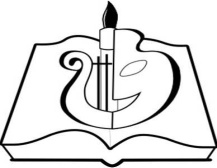 Министерство культуры, туризма и архивного дела  Республики КомиГосударственное профессиональное образовательное учреждение Республики Коми«Коми республиканский   колледж культурыим. В.Т. Чисталева»ДатаКраткое описание работы за деньКоличество  часовПодпись и оценка1 неделя15.06Знакомство с документацией, целями, задачами и содержанием практики.616.06617.06618.06619.06620.066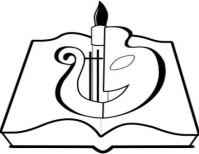 Министерство культуры, туризма и архивного дела Республики КомиГосударственное профессиональное образовательное учреждение Республики Коми«Коми республиканский колледж культуры им. В.Т.Чисталева»